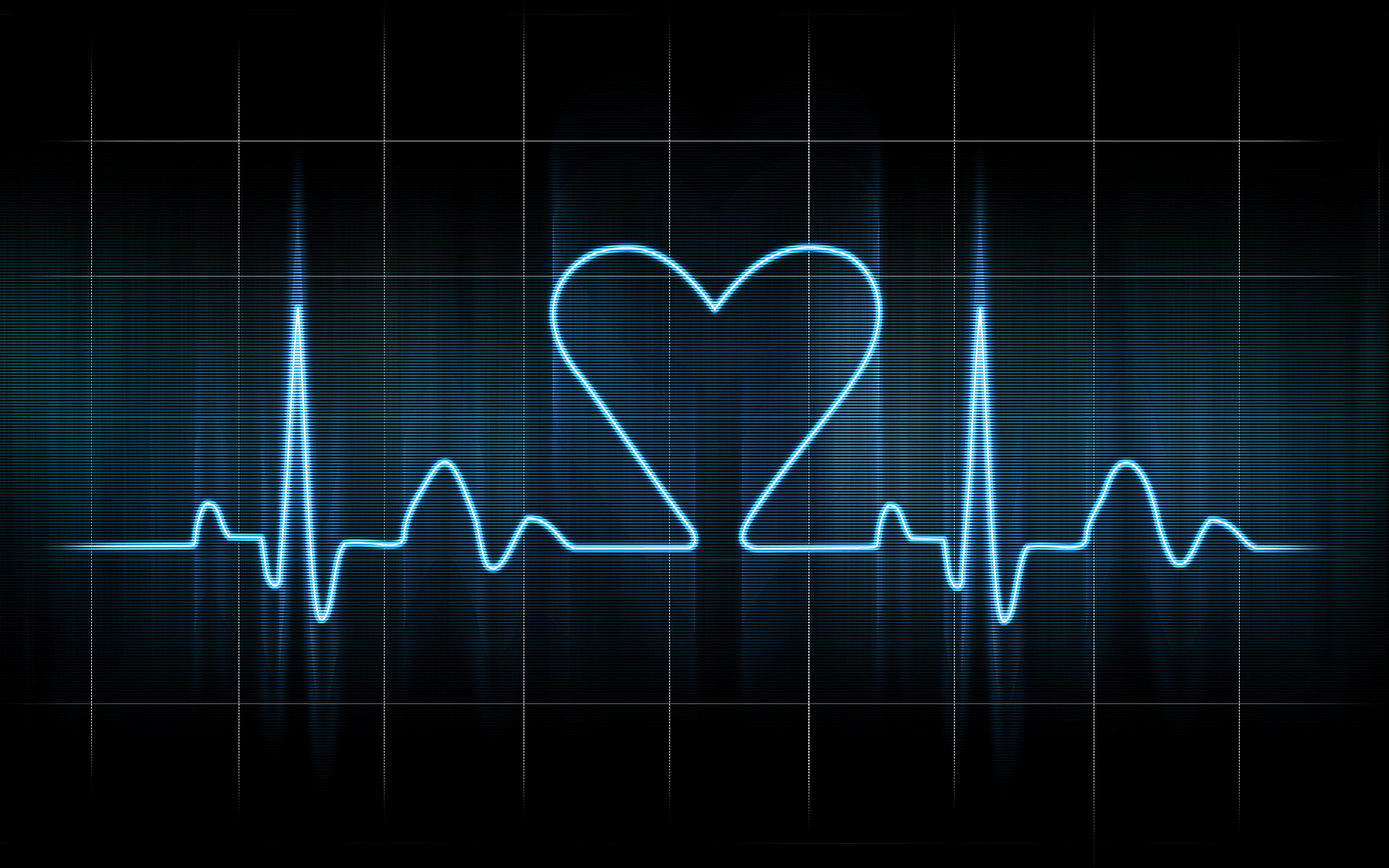 Date: 	 18 – 22 August 2012Venue:  Refreshing Spring Resort, Tanjung MalimTheme: Voices Of True Entrepreneurs (V.O.T.E.)Cost: 	 Early Bird (Before 1 July 2012) RM250.00         	 After 1 July: RM270.00Panel of Speakers: Rev David Loo, Goh Keat Peng, Annette Arulrajah,                                 Dr Samuel OngOur nation is going through challenging times.  We see changes happening and we wonder how it will all turn out.  Is God in all of this?  What is God calling us to in these times?What is clear is that we need bridge builders in our country.  We need people who are willing to take risks to be peacemakers.  We need people who will speak up for those who have no voice.  We need entrepreneurs who will take the risk, seize the opportunity and speak out.In every age, God raises up people who will serve their generation; people who will pray, “Your kingdom come, your will be done on earth as it is in heaven” and will commit themselves to live this out.  Camp 18-Up this year seeks to challenge our young people to answer the call to pray this prayer and live this life.  We will look at racial reconciliation.  We will listen as we search the Scriptures to discover God’s heart for our nation.  We will seek to be Voices of True Entrepreneurs in this time and in this place to which God has called us.Fill in this section, cut out and send in with your payment to reach us by:Early Bird:  1 July 2012After 1st Closing Date: 15 July 2012Name (as in I.C):…………………...................................................................I.C Number:…..…………………....................................................Contact No:….………....................................................................Email:……………..……………......................................................Church:..…………………………....................................................Sex: Male / Female (circle)        Age: ………I understand that my registration is non-refundable after the closing date.                                                                                                                                                                          ...... ..………………………..Participant’s SignaturePayment made payable to:THE METHODIST CHURCH IN MALAYSIASend to:TRACNo. 2, Jalan 5/39,46000 Petaling JayaAttn: Chang Choy Quin